Информация о программе «Городские волонтеры»Чемпионата мира по футболу FIFA 2018 в Россиигорода-организатора Санкт-ПетербургаДо главного спортивного праздника этого лета – Чемпионата мира 
по футболу FIFA 2018 в России™ - осталось менее 50 дней. Это значит, 
что Санкт-Петербург уже во всю готовится принять болельщиков Чемпионата 
и гостей города на Неве. Весь город в предвкушении поделиться своим гостеприимством и радушием. Первыми, кого встретят гости города будут городские волонтеры города-организатора Санкт-Петербург. Городские волонтеры – это профессиональная команда обученных ребят 
от 16 лет и старше, которые знаю все о городе и проводимом мероприятии 
в Северной столице. На данный момент обучение прошли уже большинство направлений, 
на которых будут задействованы городские волонтеры: Медиа-обеспечение, Последняя миля, Навигация, Транспорт, Информационно-туристическая служба 
и Медицина. На старте обучение у Фестиваля болельщиков и Культурно-развлекательная программа. По такому количеству разносторонних функций можно понять, что команда городских волонтеров – это душа города, которая 
с приходом лета раскроется для всех участников этого события.Каждый городской волонтер будет одет в специально разработанную экипировку для Чемпионата мира по футболу FIFA 2018™ синего цвета. Поэтому этих ребят будет легко найти на любом объекте, на котором они будут задействованы, а их знания помогут всем либо найти нужный объект и наиболее удобным образом добраться до него, либо узнать информацию о проведении самого Чемпионата.Контакты:
http://volspb.ru/https://vk.com/volspb2018 
https://www.instagram.com/volspb2018/ 323-38-82 – горячая линия Центра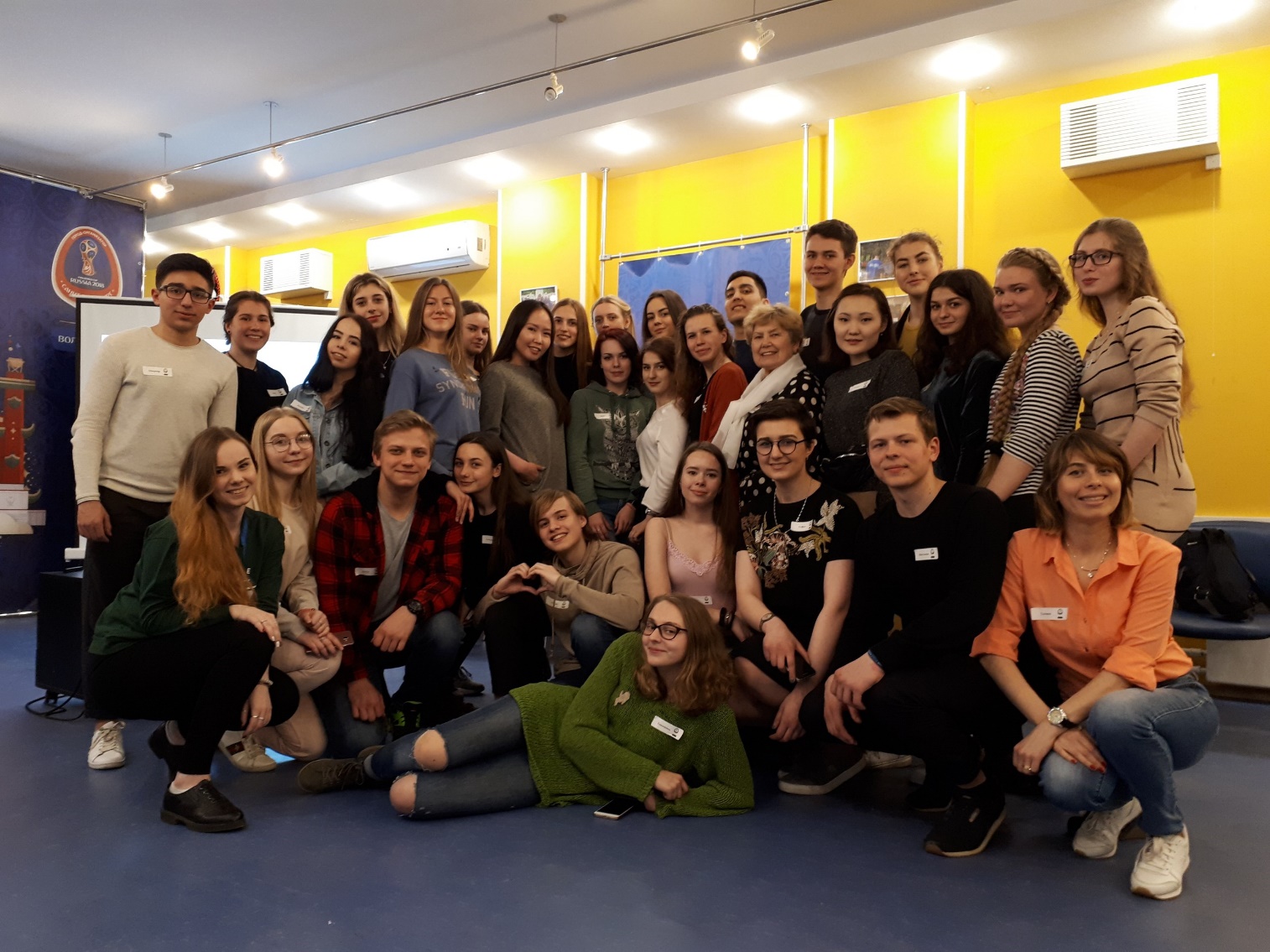 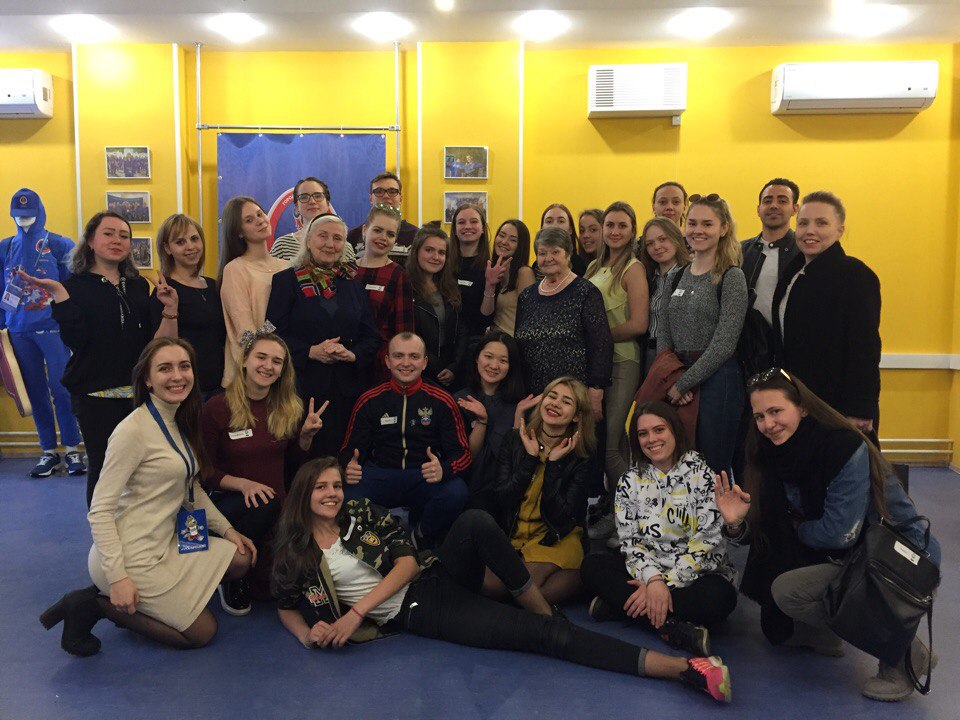 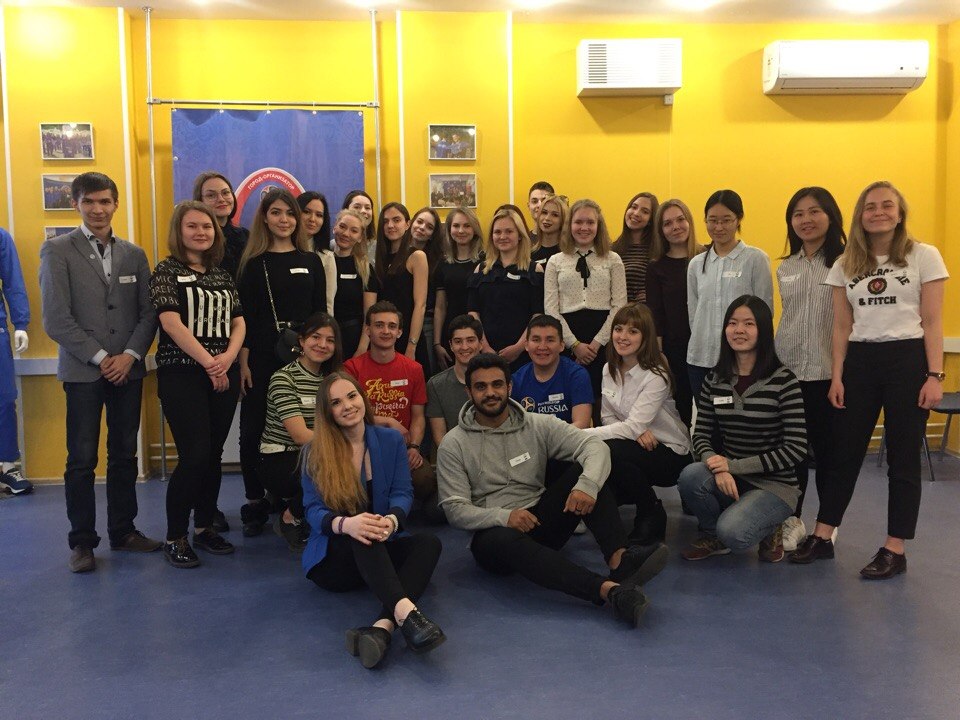 